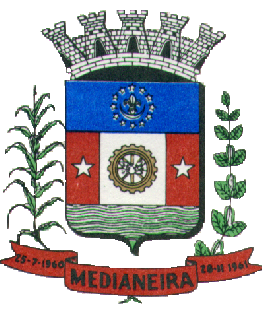 Câmara Municipal de                                                         Medianeira  MEDIANEIRA – PARANÁ                                                                              CONTROLE DE ESTOQUENOVEMBRO 2013 Entradas e saídas de mercadoriasCombustíveis e lubrificantes automotivosSaldo anteriorEntradaSaídaSaldo atualGasolina (L)  0205,109205,1090Material de ExpedienteSaldo anteriorEntradaSaídaSaldo atualAplicador de cola quente0110Caixa de caneta cristal c/ 50 unid0220Caixa de clipes NR 500g0330Caixa de resma folha sulfite c/ 10 resmas 0660Caixa grampo 26/6g0220Livro protocolo 0220Moldura p/ quadros0110Molha dedos0440Papel casca de ovo 180 G/M 50 fls0330Pasta aba elástico 0660Post it0220Material de Processamento de DadosSaldo anteriorEntradaSaídaSaldo atualCartucho 60B HP0000Cartucho 60C H0000Cartucho HP 122 B0000Cartucho HP Black 0000Cartucho Toner 85A0000HD externo 1TB0000HD externo 500 GB0000HD interno instalado 500GB0000Nobreak Compact Plus 1200 VA0000Recarga de toner hp 540A 0440Switch 24 portas0000Tela de projeção 120 polegadas de 2,43m x 1,82m0000Material de Copa e CozinhaSaldo anteriorEntradaSaídaSaldo atualÁgua mineral 20lts0000Caixa copo descartável 180ml 0000Caixa de água mineral copo 300ml0000Caixa de café em pó 500g0000Caixa de Chá 40g 25 saches 0000Caixa de Filtro p/ café 103 TNT0000Caixa de suco em pó c/ 15 unid0000Fardo de açúcar branco 5kg c/ 6 unid0000Garfo p/ sobremesa inox0000Garrafa térmica 1,8Lts0000Litro de água sanitária0000Pacote de Erva Mate 2kg0000Pacote de guardanapo 33 x 33cm0000Pacote de guardanapo grande 0000Pacote filtro p/ bomba de chimarrão0000Panela tipo leiteira 2Lts0000Pano de prato 0000Taça em vidro p/ água0000Vasilha galão 20lts c/ água mineral0000Material de Limpeza e Produtos de HigieneSaldo anteriorEntradaSaídaSaldo atualAparelho Aromatizante 0000Aromatizante p/ ambiente0660Balde Bet0110Cabo extensor0110Caixa Copo Plástico 180ml0000Caixa de copo plástico 200ml0220Caixa de Copo Plástico 50ml 0220Caixa Papel Toalha Branco c/ 5000 folhas010100Carro funcional p/ limpeza 0110Espanador0110Esponja dupla face 0330Fardo de saco p/ lixo 100 lts0000Flanela branca grande0330Galão de álcool gel 5lts0110Galão de álcool perfumado0110Galão de Desinfetante 5 LT0330Galão de Detergente Amoniacal 5 LT0330Galão de Detergente neutro 5lts 0220Galão de sabonete líquido 5lts0110Galão Quimibox verde0110Lâmpada econômica 010100Limpa teto0110Litro de automax concentrado 0110Luva tamanho M0330Luva tamanho P0330Pano de lã 0220Pilha / controle do ar condicionado 020200Pilha p/ refil040400Refil maxi luva0110Refil Mop0110Refil p/ aromatizante 0000Rodo grande c/ reforço0110Rodo p/ vidro 0110Tela p/ mictório 0000Vassoura de nylon0220Vassoura limpa teto0000Material para Manutenção de Bens Imóveis Saldo anteriorEntradaSaídaSaldo atual-----Material Elétrico e EletrônicoSaldo anteriorEntradaSaídaSaldo atual-----Material para ComunicaçõesSaldo anteriorEntradaSaídaSaldo atual-----Material para Manutenção de Veículos Saldo anteriorEntradaSaídaSaldo atualFiltro Wega Woe-9120000Litro de Óleo Lubrificante 5W300000Material de Sinalização Visual e AfinsSaldo anteriorEntradaSaídaSaldo atual-----Material para Festividades e homenagensSaldo anteriorEntradaSaídaSaldo atual-----Material de proteção e segurançaSaldo anteriorEntradaSaídaSaldo atual-----